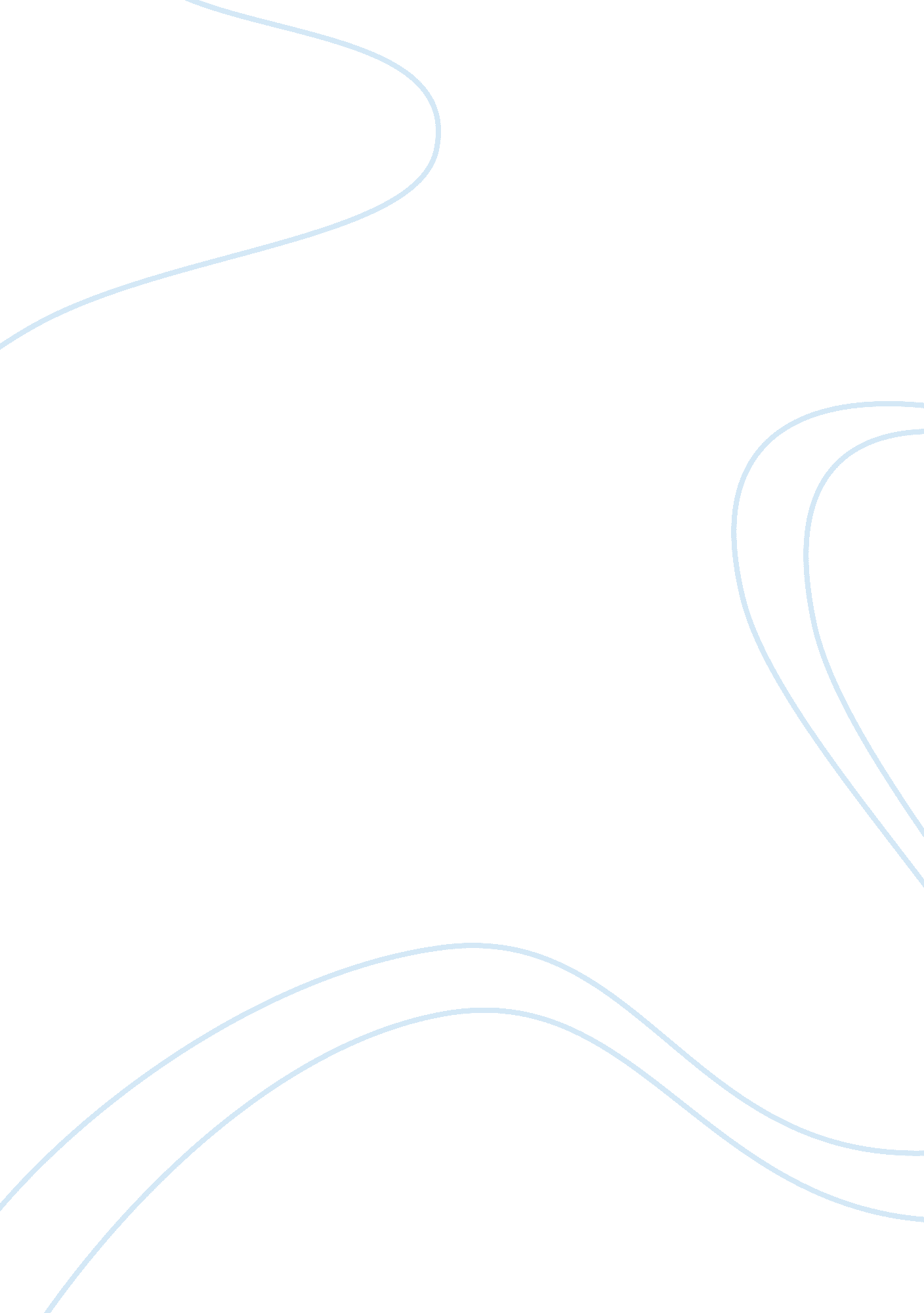 Are the frameworks and principles of information security managementTechnology, Information Technology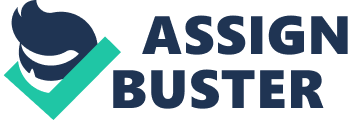 What are the frameworks and principles of information security management? And Why? The privacy and security of personal data and information have become biggest issues to the public. If the public relies on those who possess their personal details it could be dangerous to their information security. Thus, the development of an efficient information security policy is extremely necessary. In this regard, the information security management framework involves countrywide, worldwide, managerial, and worker values to perform information security management. Additionally, this information security management framework is planned to encourage a unified technique that believes a procedure analysis of information inside the framework of the whole organizational working background. However, the efficient and optimistic communication between the IT executive accountable for information security management and the Chief Executive Officer (CEO) is compulsory to attain incorporation and responsibility. Moreover, the associates of the board of directors must be connected with the information security management matters (Sipior and Ward) and (Conner, Noonan and Holleyman). It is considered that resources committed for the development of an information security management infrastructure have augmented, giving rise to an augmented understanding of information security. However knowledge is superior and the businesses do not have recognition of the form of security occurrence as well as the key technique utilized to contravene the safety. The proportion of reacting persons who stated not recognizing the amount as well as type of security occurrences went up to 29 percent in the years 2006 to 41 percent in the year 2007. Thus, in order to understand the developments in business security, there is dire need for corporations to take a broad approach to ISM by integrating the information security management structure into the entire planned arrangement (Sipior and Ward) and (Conner, Noonan and Holleyman). A safe and reliable setting for accumulated and distributed information really improves customer advantages, production along with company performance, and corporate safety. Equally, an unconfident atmosphere produces the possibility for severe harm to governments as well as businesses that could considerably weaken customers and people. Government has by now implemented a considerable rigid and lawmaking management all through IT security, and is thinking for an extra action. A lot of corporations are enthusiastically tackling their business data and information security requirements. What is not as extensively acknowledged is the truth that state managements or governments have previously approved into regulation numerous bills that administer how businesses have to tackle information safety matters (Conner, Noonan and Holleyman). Information security is frequently indulgenced exclusively like a technology matter, while it should as well be indulgenced like a supremacy concern. On the other hand, the CIO only is not able to rectify the difficulty; the wide range of directors and executive administration should also be energetically employed. There is formerly wide agreement on the measures essential to rectify the issue. Absence of growth is due partially to the lack of a governance structure. If advancement is to be augmented a management structure that educates employees at diverse stages regarding how to establish solutions is vital (Conner, Noonan and Holleyman). Federal management of the U. S. has a paradigm that could be willingly personalized to the requirements of private region. There is an awful need for security framework intended for information safety as well as security management that is designed on the instruction of ISO 17799 and FISMA and the consensus proposals (Conner, Noonan and Holleyman). Work Cited Conner, Bill, Tom Noonan and Robert W. Holleyman. Information Security Governance: Toward a Framework for Action. 2010. 18 January 2011 . Sipior, Janice C. and Burke T. Ward. " A Framework for Information Security Management Based on Guiding Standards: A United States Perspective." Issues in Informing Science and Information Technology, Volume 5 (2008): 51-60. 